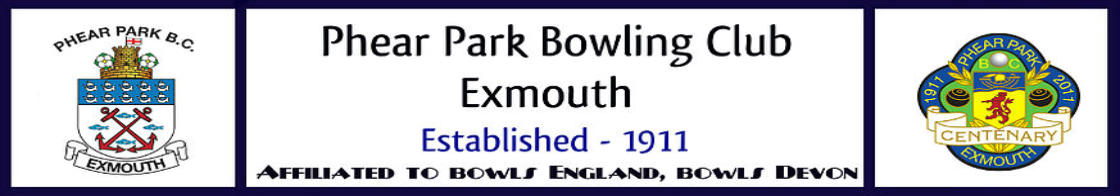 OPEN 3 Wood Pairs CompetitionSunday 10th September 2023Full One Day Event Starting at 10.00 am Entry Fee £16 a TeamIncludes – All day tea, coffee, squash, biscuits and afternoon cakes Available to buy throughout the day will be home-made hot and cold snacksThe teams of pairs will be in two groups and the winners will be decided on a points/shot basis.  Games will have a time limit of 1 hour with a bell rung at 55 minutes.Further details and entry forms can be downloaded from our website or from the organiser Bryan Stonewww.phearparkbowlingclub.co.uk01395 744261bryanstone47@gmail.comCLOSING DATE for entries is 31st July 2023